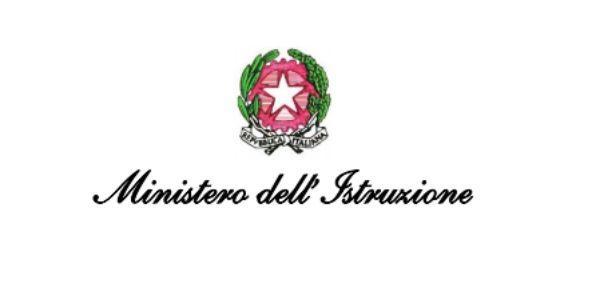 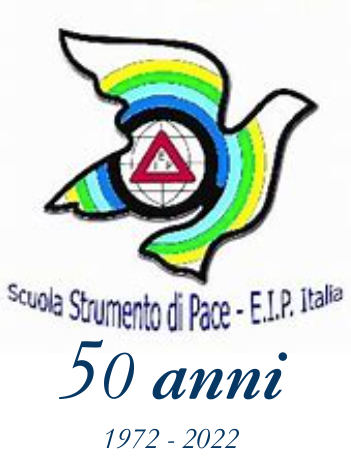 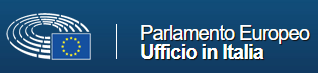 E.I.P. Italia Scuola strumento di pace50° Concorso Nazionaleanno scolastico 2021 - 2022nell’ambito del Protocollo di intesa triennaleMinistero dell’Istruzione - E.I.P. Italia“Cittadinanza e diritti umani:partecipazione, legalità, intercultura, sicurezza, sport”del 10 maggio 2021in collaborazione con l’ Ufficio in Italia del Parlamento Europeo con la Libera Università “LUMSA”le Direzioni scolastiche regionaliTema del 50° Concorso NazionaleI principi universalidi Educazione civicaL'associazione EIP Scuola Strumento di Pace, sezione italiana di E.I.P. Ecole Instrument de Paix indice la cinquantesima edizione del Concorso Nazionale, nell’ambito delle celebrazioni per il cinquantesimo anniversario dalla propria fondazione nel 1972.Destinatari del Concorso NazionaleIl Concorso Nazionale è aperto alla partecipazione delle scuole di ogni ordine e grado statali e paritarie .Tema del Concorso NazionaleIl Consiglio direttivo ha scelto di dedicare il 50° Concorso Nazionale ai Principi universali di Educazione civica, elaborati a Ginevra nel 1968 dai fondatori dell’Associazione Jean Piaget e Jacques Muhlethaler, di seguito riportati.La scuola è al servizio dell’umanità.La scuola apre a tutti i fanciulli del mondo la strada della comprensione reciproca.La scuola educa al rispetto della vita e degli uomini.La scuola educa alla tolleranza, qualità che permette di accettare, negli altri, sentimenti, maniere di pensare e di agire, diversi dai propri.La scuola sviluppa nel fanciullo il senso di responsabilità, uno dei più grandi privilegi della persona umana. Più cresce il progresso tecnologico scientifico, più l’uomo deve sentirsi responsabile.La scuola educa il fanciullo all’altruismo e alla solidarietà. Deve fargli capire che la comunità non può progredire senza sforzi personali e la collaborazione attiva di tutti.Con riferimento a questi principi, EIP Italia propone alle scuole di ogni ordine e grado, statali e paritarie, tematiche e indicazioni di approfondimento relativi all’Insegnamento scolastico dell’Educazione civica, previsto dalla Legge 92/2019, allo scopo di:valorizzare esperienze educative e didattiche fondate sul miglioramento delle relazioni interpersonali e interculturalipromuovere la conoscenza, l’approfondimento e l’interpretazione educativo-didattica della Costituzione della Repubblica Italiana, della Dichiarazione Universale dei Diritti dell’Uomo, della Dichiarazione dei Diritti del Fanciullo, delle diverse Convenzioni Europee relative ai diritti umani e delle finalità dell’Agenda ONU 2030:SPORT come strumento di pace, nel rispetto del principio di legalità espresso nelle regole sportive del “fair play” (Costituzione 2, 18)SALUTE come “stato dinamico di completo benessere fisico, mentale, sociale e spirituale” (Organizzazione Mondiale della sanità), in riferimento alle dimensioni di alimentazione, salubrità ambientale, utilizzo dei farmaci, prevenzione e cura delle malattie (Costituzione 2, 32, 34)SICUREZZA come diritto-dovere verso sé stessi e verso gli altri in rapporto alla educazione stradale, promozione della sicurezza nei luoghi di vita e di lavoro, prevenzione dei rischi (Costituzione 1, 13, 14, 23, 24, 26, 32, 47, 52)SOLIDARIETA’ come possibilità di realizzare in termini educativo-formativi progetti di collaborazione, campagne sul territorio e azioni di costruzione concreta di scuole, asili, ospedali, università (Costituzione 2, 3, 17, 18, 30,  31, 45)SOSTENIBILITA’ come osmosi tra crescita economica, sviluppo democratico e promozione umana (Costituzione 3, 4, 9, 33, 34, 35, 36, 37, 38, 41, 44)CITTADINANZA DIGITALE per attività e progetti creativi di didattica digitale volti alla consapevolezza critica nell’uso degli strumenti di comunicazione virtuale (Costituzione 4, 9, 15, 16, 17, 18, 21, 22)CITTADINANZA e CULTURA come strumento di pace tramite Poesia, Teatro, Arte, Musica, Memoria, Informazione (Costituzione 9, 11, 15, 21, 33)CITTADINANZA EUROPEA per percorsi e laboratori di cittadinanza europea finalizzati a sensibilizzare e coinvolgere i giovani affinché possano acquisire la percezione del loro status di cittadini europei (Costituzione, 11, 117, 120).Alla luce della riflessione sulla Costituzione e sui documenti internazionali, pilastri della speranza di costruire una società pacifica e democratica, senza conflitti sanguinosi, fondata sul rispetto degli uomini e la tutela del nostro ambiente naturale e culturale, le scuole possono presentare le proprie proposte e “buone pratiche” di Educazione civica nelle diverse sezioni del Concorso, che saranno inserite nella “Tavola periodica della Costituzione”, repertorio sempre in fieri di buone pratiche di Educazione civica e cittadinanza, ai sensi della Legge 92/2019 e relative Linee guida (https://tavolaperiodicacostituzione.edu.it/).Sezioni del Concorso NazionalePremio nazionale “E.I.P. Una lezione europea”, dedicato alla memoria di David Sassoli, Presidente del Parlamento europeo, prematuramente scomparso, e di cui si intende esaltare la figura e la passione profonda per l’Europa, in collaborazione con l’Ufficio per l’Italia del Parlamento EuropeoIl premio è articolato in due sezioni:Per progetti didattici finalizzati a favorire tra i giovani il dialogo interculturale, con particolare riferimento alle problematiche civiche e sociali e alle norme che caratterizzano i diversi paesi, dalle rispettive costituzioni ai diversi statuti dei diritti e doveri degli studenti, con riferimento al tema del Concorso nazionale.Per progetti didattici finalizzati a favorire tra i giovani la conoscenza della costellazione dei diritti e delle opportunità che consentono di sentirsi insieme cittadini italiani e cittadini europei, con riferimento al tema del Concorso nazionale.“È necessario quindi riappropriarci delle nostre radici e mettere al centro del pensiero un'etica della persona che vada oltre la logica del profitto. Dobbiamo ripartire da questi valori e dalla consapevolezza che l'Europa funzionerà se ognuno riuscirà a fare il proprio dovere, se tutti saremo concentrati sulla ripresa, sulla riduzione delle disuguaglianze e, soprattutto, sull'impegno comune a lasciare alle nuove generazioni un futuro più giusto, con maggiori opportunità” (Dalla prefazione di David Sassoli del libro di Donato Bendicenti "Verso casa")Premio internazionale “E.I.P. Jacques Műhlethaler”, intitolato al fondatore di E.I.P. internazionale.Il premio viene assegnato alla scuola che realizza una proposta didattica finalizzata all’azione di pace per unire le persone e i popoli.Trofeo Nazionale “E.I.P. Guido Graziani”, intitolato al fondatore di E.I.P. Italia, con assegnazione annuale della Coppa itinerante.Il premio viene assegnato alla scuola che realizza una proposta didattica caratterizzata dal coinvolgimento della comunità scolastica e/o del territorio.Premio nazionale “E.I.P. Marisa Romano Losi - CISS Centro incontri stampa scuola”, in collaborazione con la Federazione Nazionale della Stampa.Il premio viene assegnato alla scuola che realizza un giornale scolastico, anche mediante l’utilizzo delle tecnologie digitali e del web, con una specifica finalità di educazione alla cittadinanza e promozione dei principi costituzionali.Premio nazionale “E.I.P. FIDIA” per le arti figurative e plastiche, in ricordo del Maestro Alfiero Nena.Il premio viene assegnato alla scuola che, attraverso arti figurative e/o plastiche, rappresenta il diritto umano alla pace.In collaborazione con l’Associazione culturale “Nuovo FIDIA” e il Museo Nena di Roma, alla scuola vincitrice sarà assegnato un premio di € 300,00.Premio nazionale “E.I.P. Il Teatro nella Storia”, offerto dalla Presidente del Gruppo Storico Teatrale di Napoli. I premi di €150,00 l’uno vengono assegnati alla scuola primaria, secondaria di I grado e secondaria di II grado che avrà realizzato il miglior testo teatrale di contenuto storico, valutando l’originalità del soggetto e la capacità di scrittura e, qualora fosse stato rappresentato, il video dello spettacolo.Premio nazionale “E.I.P. Luigi Petacciato - Sicurezza a scuola” XI edizione, in ricordo del piccolo Luigi, morto nel crollo della scuola “Francesco Jovine” di San Giuliano di Puglia (CB) nel 2002 ,di cui quest’anno ricorre il Ventennale.Il premio viene assegnato alla scuola che realizza progetti, lavori, poesie con riferimento al diritto alla sicurezza nelle scuole ed è articolato in tre sezioni: scuola primaria, scuola secondaria di I grado, scuola secondaria di II grado, in collaborazione con la famiglia Petacciato, alle scuole vincitrici delle tre sezioni sarà assegnato un premio di € 250 Premio nazionale “E.I.P. Valerio Castiello per la sicurezza stradale”, in ricordo del giovane Valerio morto in un incidente stradale nel 2015 a Cervinara (AV) nel 2015. Il premio viene assegnato alla scuola che realizza progetti e lavori, con riferimento al tema della prevenzione degli incidenti stradali ed è articolato in tre sezioni: scuola primaria, scuola secondaria di I grado, scuola secondaria di II grado. Alle scuole vincitrici delle tre sezioni sarà assegnato un premio di € 250 ciascuna, offerto dalla madre di Valerio Castiello.Premio nazionale “E.I.P. la voce dei minori in carcere”, in collaborazione con il Dipartimento della giustizia minorile e di comunità del Ministero della Giustizia.Il premio è articolato in due sezioni:lavori creativi realizzati da minori detenuti nelle carceri (poesie, racconti, articoli, testi teatrali, ecc) e riferiti al tema del Concorso Nazionale;progetti sperimentali innovativi sulla condizione carceraria dei minori realizzati dalla Direzioni carcerarie italiane.Premio nazionale “E.I.P. Salva la tua lingua locale”, in collaborazione con UNPLI. Il premio viene assegnato alle scuole che realizzano nelle sezioni: prosa, poesia, musica e progetti didattici finalizzati alla valorizzazione  del patrimonio linguistico locale.Premio nazionale “E.I.P. Musica giovane”, dedicato a Enrico Bartolini, esperto della Biblioteca Nazionale, in collaborazione con il CSC della Biblioteca Nazionale.Il premio è articolato in tre sezioni:sezione “Coro”, per l’interpretazione di brani editi o inediti sul tema del Concorso nazionale, con invio della registrazione video del brano interpretato;sezione “Strumento”, per l'interpretazione di brani inediti suonati con qualsiasi strumento sul tema del Concorso nazionale, con invio della registrazione video del brano interpretato. Nella valutazione verrà data priorità all’utilizzo delle percussioni, anche in relazione alla manifestazione “Tamburi per la pace” (marzo 2022);sezione “Inno”, per la composizione di un inno inedito sul tema del Concorso nazionale ovvero dedicato a E.I.P. Italia ovvero dedicato alla propria scuola, con invio della partitura originale e della registrazione audio o video.In collaborazione con la Biblioteca Nazionale, alle scuole vincitrici di ciascuna sezione sarà assegnato un premio di € 200,00.Premio nazionale “E.I.P. Salvo d'Acquisto - I ricordi della memoria”, dedicato al martire Salvo d’Acquisto, medaglia d’oro al valor militare per essersi sacrificato, il 23 settembre 1943, per salvare un gruppo di civili durante un rastrellamento delle truppe naziste.Il premio viene assegnato alla scuola che realizza progetti didattici incentrati sulla “memoria”, con riferimento al tema del Concorso nazionale.Premio nazionale “E.I.P. Michele Cossu – Valerio Castiello Poesia giovane”.Il premio viene assegnato alla scuola che realizza progetti didattici di poesia o raccolte di poesie di singoli studenti, gruppi di studenti o classi, con riferimento al tema e della sicurezza stradale.Regolamento di partecipazionePer partecipare al Concorso nazionale occorre presentare lavori individuali e/o di classe, in forma scritta, grafica, plastica, musicale, multimediale, per una  SOLA SEZIONE, tramite pacco postale o corriere entro il 30 aprile 2022, al seguente indirizzo:  E.I.P. Scuola strumento di Pace via Edoardo Maragliano 26  - 00151 RomaN.B.  Per la stessa scadenza è richiesto l’invio all’indirizzo dell’ E.I.P. dei lavori  su supporto informatico (CD-rom, pendrive) per consentire l’inserimento nel filmato della Premiazione  e la pubblicazione sul sito www.eipitalia.it previa autorizzazione delle scuole.Le spese di invio del materiale sono a carico della scuola partecipante.Giuria di valutazioneI lavori presentati saranno valutati da una Giuria composta dai membri del Comitato paritetico, (E.I.P. - MI) coordinato da un dirigente del Ministero dell’Istruzione, secondo quanto previsto dall’articolo 4 del Protocollo di intesa del 10 maggio 2021.Cerimonia di premiazioneLa cerimonia di premiazione si svolgerà presso l’Aula Magna “Santa Caterina da Siena” della Libera Università “LUMSA” di Roma.Premi per il Personale della scuolaIn occasione della Cerimonia di premiazione, il Consiglio direttivo assegnerà i seguenti premi per il Personale della scuolaPremio “E.I.P. Jean Piaget” per dirigenti scolastici - IV edizioneIl premio viene assegnato dal Comitato direttivo ad un dirigente scolastico, come riconoscimento dell’eccellenza professionale dimostrata nella propria azione professionale, in armonia con i principi fondativi di E.I.P.Premio “E.I.P. innovazione didattica” per docentiIl premio, articolato in due sezioni, viene assegnato dal Comitato direttivo ad un docente,come riconoscimento dell’impegno e dei risultati ottenuti in progetti di innovazione didattica al servizio della propria scuola per una pubblicazione destinata alla promozione di modelli didattici innovativi e alla formazione dei docenti.Le segnalazioni devono essere inviate E.I.P. Scuola strumento di Pace dal Dirigente a nome del Collegio dei docenti, tramite gli strumenti indicati nella sezione “Contatti”, entro e non oltre il 30 aprile 2022.Premio “E.I.P. cooperazione scuola” per il personale ATAIl premio viene assegnato dal Comitato direttivo ad un rappresentante del personale ATA, segnalato dal dirigente a nome della comunità scolastica, come riconoscimento dell’impegno e dei risultati ottenuti nelle proprie attività professionali, prestate in spirito di cooperazione alla crescita civile delle nuove generazioni.Le segnalazioni devono pervenire a E.I.P. Scuola strumento di Pace tramite gli strumenti indicati nella sezione “Contatti”, entro e non oltre il 30 aprile 2022.ContattiPer informazioni e segnalazioni è possibile contattare la segreteria:Telefono	06.58332203				338.1914613Email		sirena_eip@fastwebnet.it		eipformazione.1972@gmail.comSito web	www.eipitalia.it			www.eipformazione.it E.I.P. Italia Scuola strumento di pace è la Sezione Italiana di Ecole Instrument de Paix internazionale, Organizzazione Non Governativa riconosciuta dall'UNESCO che le ha attribuito il “Prix Comenius pour la pédagogie de la paix”, dal Consiglio d’Europa, che l’ha accreditata tra le associazioni esperte nella pedagogia dei diritti umani, e gode di statuto consultivo presso l’ONU dal 1967.Si prefigge di favorire e promuovere l’insegnamento dei Diritti dell’Uomo e della pace mondiale per mezzo della scuola, organizzare e gestire corsi di formazione e di aggiornamento, seminari di studi per studenti, docenti e dirigenti volti ad una corretta metodologia per l’insegnamento dei diritti umani. Ha una rete di 1098 scuole associate in Italia. E’ Ente accreditato per la Formazione del personale della scuola ai sensi della Direttiva 170/2016, riconosciuta dalla Regione Lazio e dalla Regione Campania.Ha attivato un Protocollo d'Intesa con il Ministero dell’Istruzione, rinnovato nel 2021, finalizzato al potenziamento nelle comunità scolastiche delle competenze chiave di cittadinanza, sia per il contrasto alla dispersione scolastica sia per l'implementazione delle didattiche inclusive, nonché per la formazione e l'aggiornamento di docenti e dirigenti per le medesime finalità.Analoghi Protocolli sono stati attivati con l’Ufficio Scolastico Regionale per il Lazio, l’Università LUMSA e altre istituzioni e associazioni.